                      Science Apprentices’ Forum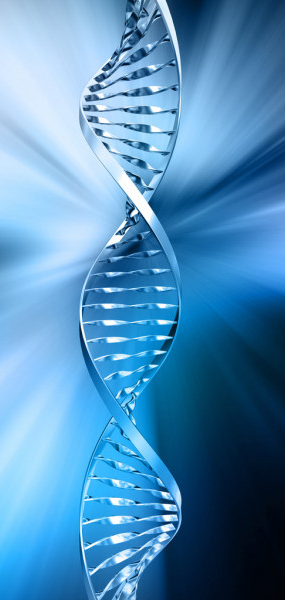 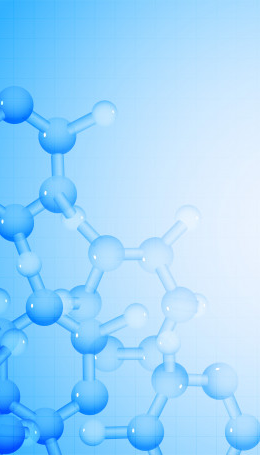 If you would like to attend the forum, please complete and return this form to: Robert.watts@covance.comIf you would like to attend the forum, please complete and return this form to: Robert.watts@covance.comIf you would like to attend the forum, please complete and return this form to: Robert.watts@covance.comIf you would like to attend the forum, please complete and return this form to: Robert.watts@covance.comName:Apprenticeship:Company:Level:Email Address:Year of Completion: